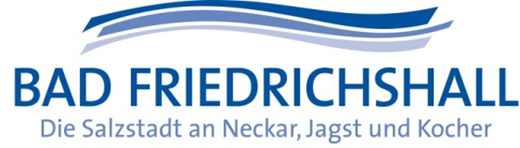 Stadt Bad Friedrichshall, Rathausplatz 1, 74177 Bad FriedrichshallPräventive Schließung der Schulen und Kindertageseinrichtungenab Dienstag, 17.03.2020Eine Notbetreuung wird für Beschäftigte nachfolgend besonders relevanter Personengruppen eingerichtet:- Gesundheitsversorgung (medizinisches und pflegerisches Personal,    Hersteller von für die Versorgung notwendigen Medizinprodukten)- die Aufrechterhaltung der öffentlichen Sicherheit und Ordnung   einschließlich der nichtpolizeilichen Gefahrenabwehr (Feuerwehr,   Rettungsdienst und Katastrophenschutz)- die Sicherstellung der öffentlichen Infrastruktur (Telekommunikation,   Energie, Wasser, ÖPNV, Entsorgung)- LebensmittelbrancheGrundvoraussetzung ist dabei, dass beide Erziehungsberechtigte der Schüler/in, im Fall von Alleinerziehenden der/die Alleinerziehende, in oben genannten Bereichen tätig sind.Sofern oben genannte Voraussetzungen zutreffen und Sie zwingend eine Notbetreuung Ihres Kindes benötigen, wenden Sie sich bitte an die Schulleitung oder Leiterin der Verlässlichen Grundschule.